Klachtenformulier				 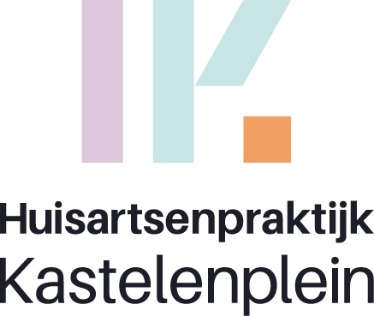 Uw gegevens (degene die de klacht indient) Voorletters: 	 	 Achternaam: 	 	 Roepnaam/Voornaam: 	 Geboortedatum:  	 Geslacht: 	 	☐ Man ☐ Vrouw Straatnaam: 	 	  	 	 	Huisnummer: 	 	 Postcode: 	 	 	 	 	Woonplaats: 	 	 E-mailadres: 	 	 Gegevens van de patiënt (dit kan iemand anders zijn dan de indiener) Gelijk aan indiener (zie hierboven)  	☐ Ja 	 	☐ Nee Indien nee, vul dan ook onderstaande velden in: Naam van de patiënt: 	 Geboortedatum patiënt:  Relatie tussen de indiener en de patiënt (bijv. ouder, echtgenote): 	 	 Uw klacht  Datum gebeurtenis: 
	 
Tijdstip:  	 	 Medewerker (over wie de klacht gaat): 	 De klacht gaat over:  ☐ medisch handelen van medewerker ☐ bejegening door medewerker (de manier waarop de medewerker tegen u praat of met u omgaat) ☐ organisatie huisartsenpraktijk (de manier waarop diverse zaken in de praktijk geregeld zijn) ☐ administratieve of financiële afhandeling ☐ iets anders, nl:  Omschrijving van de klacht

